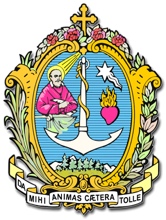 SOCIETÀ  DI  SAN  FRANCESCO  DI  SALES                        sede centrale  salesiana                 Via Marsala, 42 – 00185 Roma                      Il Rettor MaggioreProt. 20/0154Rome, 18 avril 2020Communiqué de presse officiel du Recteur MajeurCause de Béatification et de Canonisation de Mgr Giuseppe Cognata (1885-1972), S.D.B., Évêque de Bova (Italie), Fondateur des Salésiennes Oblates du Sacré-Cœur Le Recteur Majeur des Salésiens, le Père Ángel Fernández Artime, a la joie d'annoncer, dans l’exultation du Temps Pascal et de la fête de la Miséricorde Divine, que la Congrégation pour les Causes des Saints, dans une lettre envoyée, le 15 avril 2020, au Postulateur Général des Salésiens (Prot. VAR. 8579/20), le Père Pierluigi Cameroni, signée par Mgr Marcello Bartolucci, Secrétaire de la même Congrégation, communique : « Je suis heureux de vous informer que la Congrégation pour la Doctrine de la Foi, par Lettre N. Prot. 911/1935-AS265-74579 du 17 février de l'année en cours, a communiqué à ce Dicastère que le Saint-Père "après un examen attentif et réfléchi, a, par Son autorité suprême, donné Son consentement aux demandes de religieux et de laïcs qui imploraient l'ouverture de la Cause de béatification de Son Exc. Mgr Giuseppe Cognata, S.D.B., évêque de Bova". » Nos plus vifs remerciements vont au Saint-Père pour la conviction et l'engagement d'un choix à la fois médité et transparent dans la forme spécifique suivie et qui font plein droit aux valeurs de la vérité et de la justice.Il convient aussi et avant tout d'étendre nos remerciements au Groupe des Juristes Catholiques pour leur rôle essentiel et déterminant, et à tous ceux qui, à divers moments et de diverses manières, ont rendu possible cet événement extraordinaire tant attendu par toute la Famille Salésienne, en particulier par les Salésiennes Oblates du Sacré-Cœur, et par toute la Communauté ecclésiale.P. Ángel Fernández A.,SDBRecteur Majeur